TED TALKSPersuasive TechniquesThis week you will revisit TED Talks, but this time specifically focusing on the persuasive techniques that the speaker uses in order to make their TED Talk powerful and impactful.Part One:  Monday, June 1Begin by reviewing the Persuasive Techniques sheet that is part of this week’s package.  Review the various techniques (Tone, Logical Appeal, Emotional Appeal, Connotative Devices and Stylistic Devices) to get a sense of what they are and how they are used.Re-watch one of the TED Talks that you have already watched in Week 7.  See list provided on next page. This time, pay close attention to the persuasive techniques that the speaker uses.  It might be handy to have the Persuasive Techniques sheet beside you as you watch so that you can check off any techniques that you notice.Complete the Persuasive Techniques worksheet for this talk.Part Two: Thursday, June 3Select 1 of TED Talks for Kids by Kids from the list in this package. Watch this TED Talk, paying close attention to the persuasive techniques.  You may need to watch the TED Talk twice through – once to get the general message, and a second time to specifically look for the persuasive techniques.Complete a Persuasive Techniques worksheet for this talk.Part Three: Friday, June 4Think about a topic that you are passionate about, or a subject that you would like to research and then present in the form of a TED Talk.  This talk will need to be persuasive and use techniques you have learned this week. A list of possible subjects is included at the end of this package, but you may choose one not listed provided it is not the same as topics already covered in the sample TED talks provided.  Please notify your teacher of the topic you choose. Details on writing and creating a TED Talk style video will be provided next week.  ***dates are a suggestionPRE-SELECTED TED TALKSFrom Week 7Acting Now on Climate Change: https://www.ted.com/talks/greta_thunberg_the_disarming_case_to_act_right_now_on_climateHow to Disagree Productively:https://www.ted.com/talks/julia_dhar_how_to_disagree_productively_and_find_common_ground#t-104837Why sneakers are like the stock markethttp://www.ted.com/talks/josh_luber_the_secret_sneaker_market_and_why_it_matters - t-261014Why are some things designed to be broken from the start?:http://www.ted.com/talks/seth_godin_this_is_broken_1Online clothing shopping of the future:http://www.ted.com/talks/danit_peleg_forget_shopping_soon_you_ll_download_your_new_clothesSocial media and how it can change the world: http://www.ted.com/talks/wael_ghonim_let_s_design_social_media_that_drives_real_changeInside the Mind of a master procrastinator:https://www.ted.com/talks/tim_urban_inside_the_mind_of_a_master_procrastinator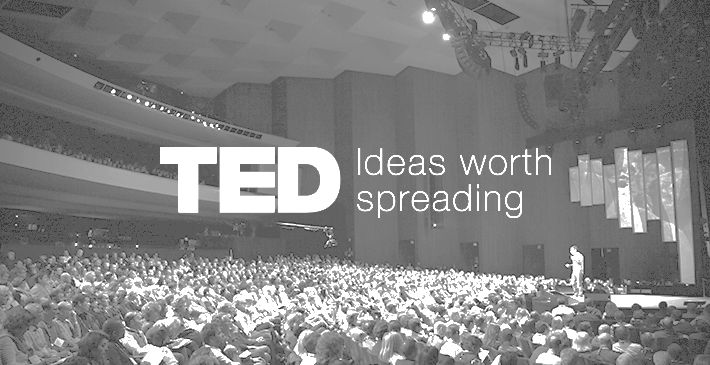 Choose 1, watch and complete the Part 2 worksheet.Students should not bring sugared snacks to schoolParents must limit children’s screen time (TV, computer, tablet etc)School should be in session year-roundIt’s wrong to eat meatSchool recess should be longerSchool should start later in the morningViolent video games are more likely to make people violentViolent video games are dangerousElementary students should have their own laptop in classA laptop is better than a tablet (IPad)Security cameras keep us saferThe world is not doing its best to minimize CO2 emissionsCell phones are not safeFamilies must spend more time togetherChildren must have chores (or must not)Going to bed early is important for the child’s healthWhy you should learn more than one languageStudents should bring pets to schoolEveryone should exercise each dayParents should teach children to stay on their own at homePros & cons of eating sweetsTrump is a good presidentBC Teachers deserve a raise in paySurrey Schools should stop ordering pizza in hot lunchesThese are suggestions - if you have another idea please notify your teacher.PART ONE: Look at ONE of the TED Talks you watched in Week 7. Using the persuasive technique list find 4 techniques, provide a specific example for each technique and explain how this technique assists in persuasion.NAME OF TALK:Technique:Example from the talk:How does it work?Technique:Example from the talk:How does it work?Technique:Example from the talk:How does it work?Technique:Example from the talk:How does it work?Summary of the Ted Talk (approximately 5 sentences)PART TWO: Look at ONE of the persuasive TED Talks by Kids for Kids (See last page). Using the persuasive technique list, find 4 techniques, provide a specific example and explain how this technique assists in persuasion.NAME OF TALK:Technique:Example from the talk:How does it work?Technique:Example from the talk:How does it work?Technique:Example from the talk:How does it work?Technique:Example from the talk:How does it work?Summary of the Ted Talk (approximately 5 sentences)TONETone is the attitude of a piece of writing. It is created through the words an author chooses to use and can be positive, negative, neutral, or any other emotion.Positive: Our new apartment is awesome!Negative: Our new apartment is gross!Neutral: This is the apartment we live in, it has mice.Formal: The teacher did not understand what the students were saying.Informal: The teacher was totally stupid, and he couldn’t even understand what students talked about.Sarcastic: Letting kids swim without supervision is a really good idea, if you want your kids to drown.LOGICAL APPEALSUsing logic means giving ‘reasons why’ through proof and evidence. This includes:Facts and Statistics                   Examples                   Quotations (from experts, witnesses, etc.)Example: 95% of NBA players were 6’2 or taller when they were in high school, so height does matter.EMOTIONAL APPEALYou can convince your audience more drastically by making them feel things. While the Tone is the feeling of the writing, an emotional appeal is the feeling the writing creates in the reader.Angry         Anxious            Afraid             Sad              Proud              ExcitedExample (Proud): We Canadians have a long history of being peacekeepers, not war makers. CONNOTATIVE LANGUAGEOur choice of vocabulary makes a great deal of difference to how our message is received. Make sure you are broadcasting the right message. “Sue is skinny”		VS. 	“Sue is tiny”		VS.	“Sue is bone thin”“Jim is odd”		VS.	“Jim is unique”	VS. 	“Jim is weird”“Carl is unmarried”	VS.	“Carl is a bachelor”	VS.	“Carl is unattached”STYLISTIC DEVICESStylistic devices are tools used by writers to deliver their arguments in interesting and memorable ways. Instead of saying “He was upset”, it’s much more effective to say “He was shattered”.Metaphor: To compare something the reader doesn’t know with something the reader does know in order to explain the unknown thing. Example: The football player was a truck when he ran through the defense.Hyperbole: To over exaggerate for effect. Example: She spent a million dollars on shoes last year.Alliteration: To repeat same sound or of the same kinds of sound at the beginning of words to draw emphasis to the words. Example: Hannah hits hard!Rhetorical Question: The Author asks a question but does not expect an answer because the answer is obvious (it’s usually yes or no). Example: Of course the people of Iraq are upset. Wouldn’t you be upset if someone bombed your home?Parallel Structure: When you create sentences (or parts of sentences) that have a similar structure to them you add emphasis and balance to your writing.  Example: Kobe Bryant has a good crossover, a great jump shot, and an amazing knowledge of the game.Repetition: Repeat a word/phrase to draw the reader’s attention. Example: We want less class, less school, and less work!The Power and Importance of...READING!By Luke Bakic  TEDxYouth@TBSWarsaw 3:09https://youtu.be/rW2r5uStgG0Kids Need RecessBy Simon Link TEDxAmanaAcademy. 3:38https://youtu.be/Kh9GbYugA1YStraw No MoreBy Molly Steer  TEDxJCUCairns 5:33https://youtu.be/Rr5Py1r9xjw